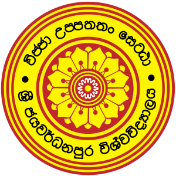 Faculty of Applied Sciences - University of Sri JayewardenepuraStudent Feedback Form (Lectures)This questionnaire has been designed with the purpose of taking your feedback on lectures. It will help the lecturer to improve the quality of teaching. Please be kind enough to provide your genuine response.  Department: ...............................................................................................        Course unit: .....................................................................................................................................Lecturer:  ...................................................................................................         Date:  ...........................................    Circle your response for each question in the following table. You may write any additional remark regarding your response to each question in the last column.1 - Strongly disagree    2 – Disagree    3 - Neither agree nor disagree    4 - Agree     5 - Strongly agree Any other comments:  ................................................................................................................................................................................................................................................................................................................................................................................................................................................................................................................................................................................................     Prepared by Quality Assurance Cell - Faculty of Applied Sciences                                                                                                                                                                                                                                                                                                                                                                                                                                                                                                                                                                                                                                                                                                                                                                                                                                                                                                                                                                                                                                                                                                                                                                                                                                                                                                                                                                                                                                                                                                                                                                                                                                                                                                                                                                                                                                                                                                      QuestionResponseRemarks1Lectures were well organized with a clear beginning, body and summarized ending.1   2   3   4   52The lecturer was confident in teaching.1   2   3   4   53Objectives, learning outcomes and course content were clarified at the beginning of the lecture series.1   2   3   4   54Interaction between the lecturer and the students during lectures was good.1   2   3   4   55Lecturer stimulated students' interest regarding the course and the related subject fields.1   2   3   4   56Examples and illustrations were provided sufficiently.1   2   3   4   57Exercises and assignment/tutorial problems were provided sufficiently.1   2   3   4   58Teaching aids such as blackboard/ whiteboard, multimedia projector were used effectively.1   2   3   4   59Learning materials such as handouts were provided appropriately.1   2   3   4   510Time allocated for the lecture was used effectively and efficiently.1   2   3   4   511Lectures were audible and clearly heard.1   2   3   4   512Speed of delivering lectures was appropriate.1   2   3   4   513Clarity of explaining facts was good.1   2   3   4   514Recommended readings and learning activities outside the lectures were provided.1   2   3   4   5